Spring 2019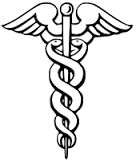 CLCS 234:MEDICAL AND SCIENCE TERMINOLOGY FROMGREEK AND LATIN ROOTS 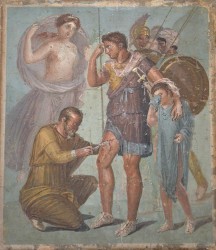 3 CREDIT HOURSNO PREREQUISITEFOR MORE INFORMATION CONTACT:  Liz Mercier: eemercie@purdue.edu 